Your recent request for information is replicated below, together with our response.For the time period between 1 Jan 2023 and 31 Oct 2023:1) Please can you provide me with the names of all the countries that officers from your force were deployed to, to either assist or train local law enforcement or as a response to requests from foreign governments/police forces after a major incident such as a terror attack (please specify), along with the number of officers that were deployed to each country? The response below is in relation to the mutual aid deployments and a small element of assistance given to other forces in relation to training:2) Please can you tell me the total cost of each deployment (with the breakdown of the costs incurred). We are unable to provide a full and accurate costing for each deployment as to do so would require us to cross refer the names of the 167 officers listed above with our personnel system, to extract and note details of core officer costs for each event including, for example, their salary on the day of the event as well as any salary for travel days, travel/accommodation costs as well as any other overtime and any additional expenditure incurred. Unfortunately, I estimate that it would cost well in excess of the current FOI cost threshold of £600 to process this part of your request and I am therefore refusing to provide the information sought in terms of section 16(4) of the Act, as section 12(1) - Excessive Cost of Compliance - applies.If you require any further assistance please contact us quoting the reference above.You can request a review of this response within the next 40 working days by email or by letter (Information Management - FOI, Police Scotland, Clyde Gateway, 2 French Street, Dalmarnock, G40 4EH).  Requests must include the reason for your dissatisfaction.If you remain dissatisfied following our review response, you can appeal to the Office of the Scottish Information Commissioner (OSIC) within 6 months - online, by email or by letter (OSIC, Kinburn Castle, Doubledykes Road, St Andrews, KY16 9DS).Following an OSIC appeal, you can appeal to the Court of Session on a point of law only. This response will be added to our Disclosure Log in seven days' time.Every effort has been taken to ensure our response is as accessible as possible. If you require this response to be provided in an alternative format, please let us know.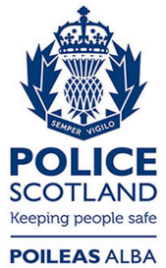 Freedom of Information ResponseOur reference:  FOI 23-2815Responded to:  xx November 2023CountryDateEventNo. of resourcesSwitzerland15/08/2023Servette v Rangers3Netherlands30/08/2023PSV Eindhoven v Rangers4Netherlands19/09/2023Feyenoord v Celtic5Cyprus05/10/2023Aris Limassol v Rangers2Czech Republic26/10/2023Sparta Prague v Rangers4England29/07/2023Blackpool v Hibernian2Norway10/08/2023Rosenborg v Hearts3Switzerland17/08/2023Luzern v Hibernian2Greece31/08/2023PAOK Salonika v Hearts2England31/08/2023Aston Villa v Hibernian5Spain12/10/2023Spain v Scotland2England22/07/2023Preston North End v Aberdeen FC2England29/07/2023Charlton Athletic v Aberdeen2Sweden24/08/2023BK Hacken v Aberdeen3Germany21/09/2023Eintracht Frankfurt v Aberdeen3CountryMutual Aid Event(s)No. of resourcesEnglandEurovision Song Contest7N. Ireland25th Anniversary of the Good Friday Agreement27EnglandKings Coronation79EnglandUkraine Recovery Conference10